14 февраля 2023 года  в зале совещаний районной администрации состоялось торжественное  вручение молодым семьям свидетельств о праве на получение социальной выплаты на приобретение жилого помещения или создание объекта индивидуального жилищного строительства.11 семей получили свидетельства и возможность улучшить свои жилищные условия в 2023 году. На реализацию данного мероприятия отведено  7 месяцев. 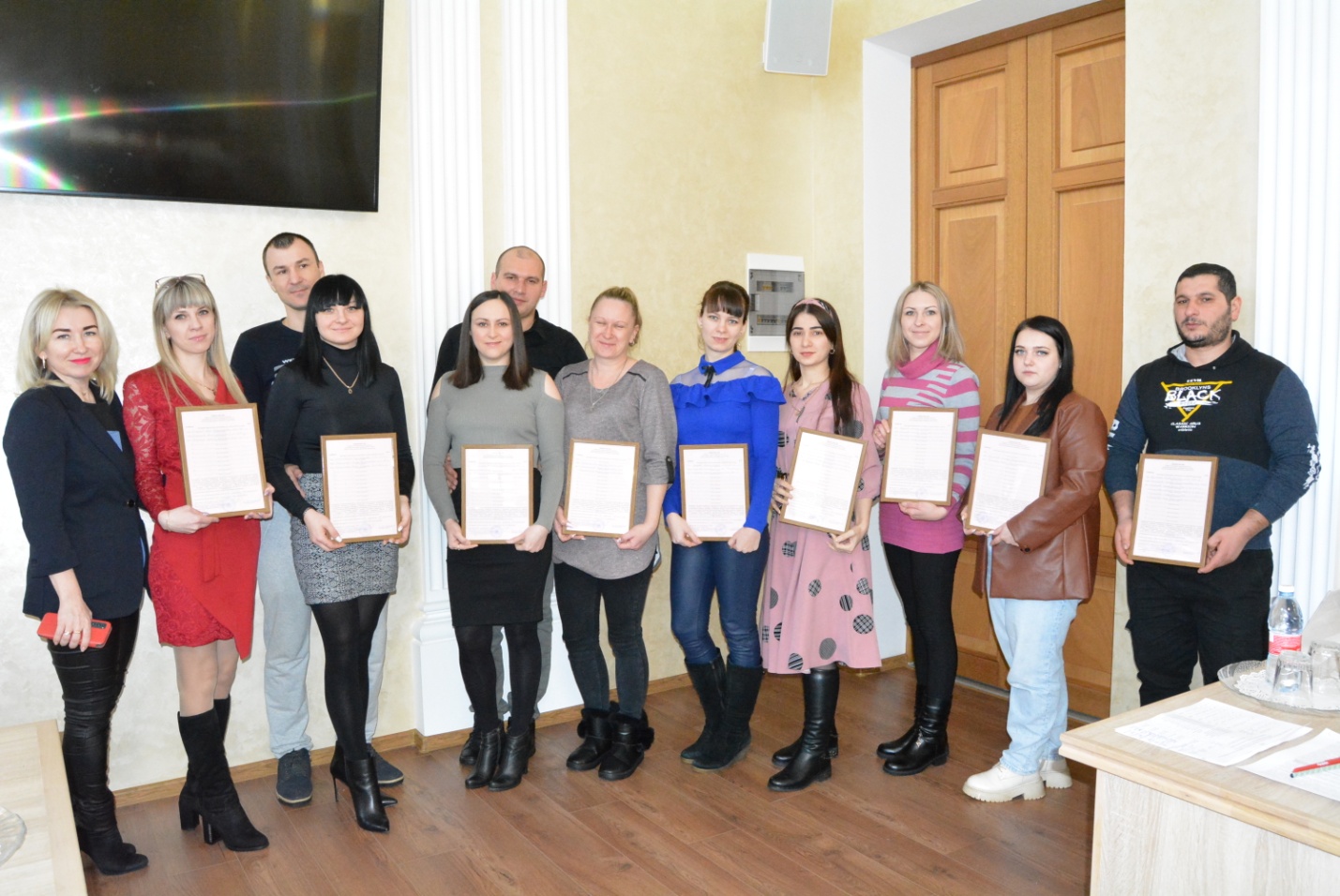 